Legi-Air 4050WO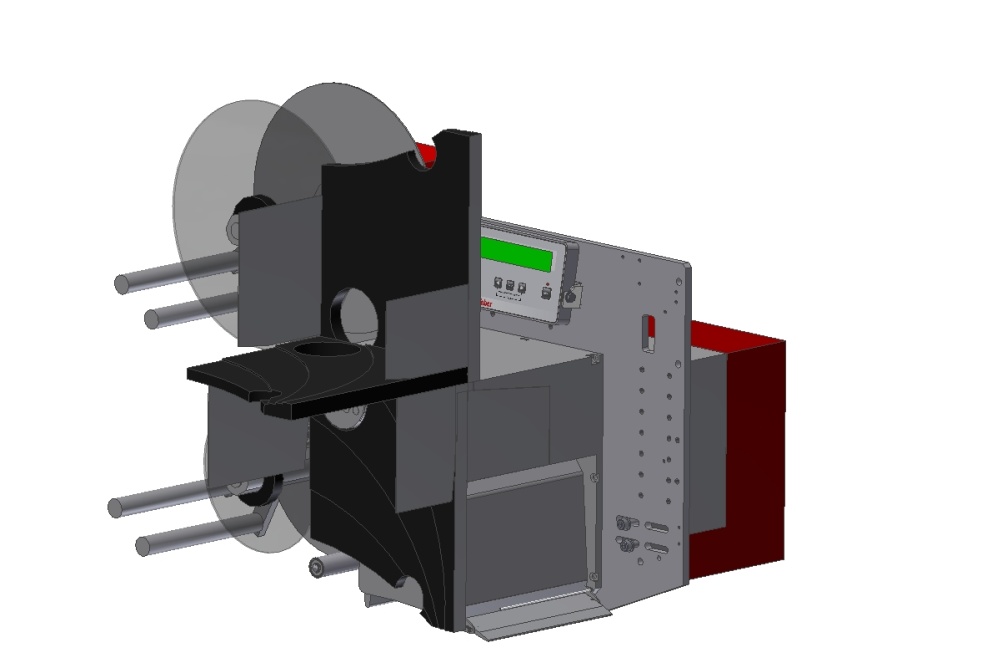 Technical Specifications:Technical Specifications:Printing TechnologyPrint ResolutionPrint SpeedThermal transferPrinting TechnologyPrint ResolutionPrint Speed12 dots / mm (300 dpi)Printing TechnologyPrint ResolutionPrint SpeedUp to 400 mm per secondLabel Size14 x 20 mmup to 173 x 1000mmDispensing SpeedUp to 24m / minLabel GapLabel Rollminimum 3 mmLabel GapLabel Roll300 mm outside diameter up to 450 rm,core 76 mm (3“),outside winding,optional: inside windingData InterfaceRS23,Parallel,USB,EthernetController InterfaceVolt free outputs (relays),opt coupler inputs,M12 connector for photocell and alarm lampMaintenance IntervalAccording to interval displayPerformance DataUp to 250 labels per minute,performance data depends on label size, text change and product speed and operation modeApplication Accuracy± 0,8 mmPrint-Apply-TriggerReflex sensor,light barrier,inductive or capacitive sensor,micro switch,volt free contact (PLC)Alarm SystemStandard: LED error message in text display, volt free contact (PLC),optional: 3-coloured alarm lampWeightUp from 35 kg(depending on version)Power Connection90 up to 263 VAC,50/60 Hz,5 AmpereEnvironmental ConditionsTemperature: 5° C up to 35° C,15 up to 95 % relative air humidity,non condensingCertificationCE-Declaration of ConformityOptions3-coloured alarm lampLow label prewarningIPC in protective housingLLS Legitronic® Labeling SoftwareBluhmware for controlling and networking the systems
attendance check of labelsScanner (1-D/2-D),Vision Systems,Sensors,RFID Gates product sensorsstands in different versions (fixed, adjustable via spindle, mobile)ApplicatorWipe onDimensions -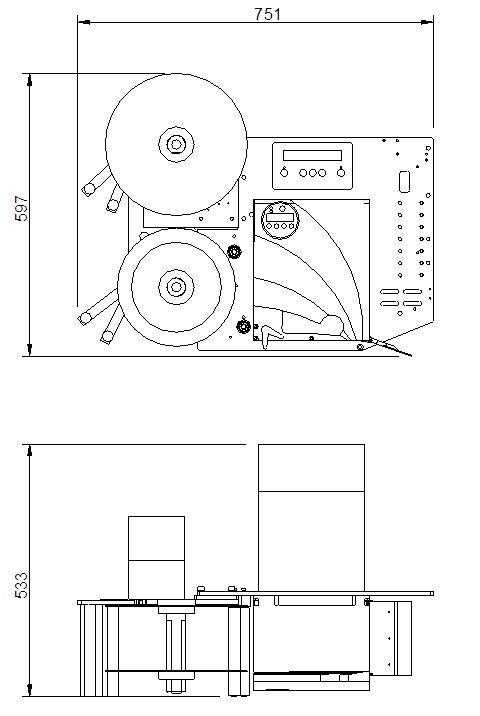 Distribution arguments depending on systemDistribution arguments depending on systemlow priced print and apply system labeling 1:1 to printingno compressed airlarge label rolls 300 mm diameterprecise peelingall components and also spare parts are standard and originated from large-volume productionsimple and well-arranged system structure enables the customer`s technicians quick self-help measures in case of errorslarge consultant and service network low priced print and apply system labeling 1:1 to printingno compressed airlarge label rolls 300 mm diameterprecise peelingall components and also spare parts are standard and originated from large-volume productionsimple and well-arranged system structure enables the customer`s technicians quick self-help measures in case of errorslarge consultant and service network low priced print and apply system labeling 1:1 to printingno compressed airlarge label rolls 300 mm diameterprecise peelingall components and also spare parts are standard and originated from large-volume productionsimple and well-arranged system structure enables the customer`s technicians quick self-help measures in case of errorslarge consultant and service network Technical Specifications (in detail):Technical Specifications (in detail):Base Plate10 mm aluminum anodisedLength of Standard Peeler Blade (mm)50Housing of Print Engine Connections-Cabinet without fan-Mechanical ComponentsmetricModules / Replacement-AssembliesstandardDisplay Lighting-(Remote) DisplayRemote mountable-Display turnableuser-definedMultilingual Display-MenueEN, DE, FR, NL, NO, SE, RU, PL, ES, TR, PT, IT, CZ, HR, Optional: AZ, FI, HU, LVDetailed Status and Error MessagesstandardDiagnostic FunctionDiagnosis Monitorvia display andUSB / Ethernet softwareChange Peeler BladeoptionService/Maintenance CounterService Messageyes, display message + volt-free contactMicro switch Label Detection optionPrinterAvery DPMLH / RHyes, at the same priceMax. length of peeler blade (mm)200Max. label (mm)160 x 1000optional: 173 x 1000Label processing 1:1possible(caution: application rate)Min. label (mm)14 x 10Top speed of peeling (with limitation regarding label size)24m / minLabel cache between printer and peeler bladelength of peeler blade +19 mmRecommended continuous power rating with max. strokeStandard applicatorPPM=products per minute3 shifts,no limitation for continuous operationMechanical adaption in case of changing label size-Tolerance of label position± 0,8 mmAlarm lampM12 connectorstandard1st Product SensorM12 connectorstandardShaft encoderM12 connector-Product sensor configuration NPN/PNPvia USBPossibilities of configuration via PCstandard / USB / EthernetSignal exchange to customer via volt free contactstandardMax. Roll Diameter300 mmMax. Run Width160 mm(optional 173)Unwind DiscsstandardRewind(stepper motor technique)standardLow Label PrewarningoptionService – Export PossibilityD, A, CH, B, DK, NL, F, E I, P, UK, IRL, N, SPossibility to save and recall label data in the labeler-